Publicado en  el 22/01/2016 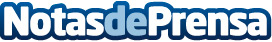 El Tribunal Supremo considera 32 cláusulas de BBVA y Popular abusivasDatos de contacto:Nota de prensa publicada en: https://www.notasdeprensa.es/el-tribunal-supremo-considera-32-clausulas-de Categorias: Derecho Otras Industrias http://www.notasdeprensa.es